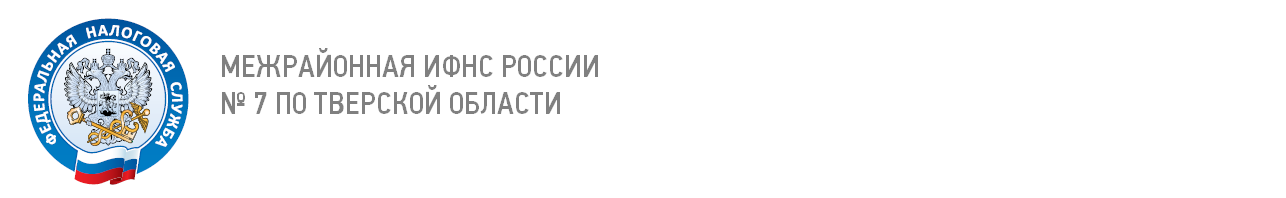 ПЕРЕХОДИМ НА ОНЛАЙН КАССЫОнлайн-касса – это компьютерное устройство, которое в реальном времени передает через Интернет в налоговый орган информацию о произведенных расчетах за товары, работы или услугиС 1 июля 2018 года обязаны перейти на новый порядок применения ККТ: индивидуальные предприниматели с наемными работниками на ЕНВД или ПСН и организации на ЕНВД в сфере торговли и общепита;организации и индивидуальные  предприниматели, имеющие работников, с которыми заключены трудовые договоры, оказывающие услуги общественного питания;индивидуальные предприниматели с наемными работниками и организации, которые занимаются вендингомИндивидуальные предприниматели на ЕНВД и ПСН имеют право на налоговые вычеты на сумму расходов по приобретению ККТ в сумме 18 000 рублей на каждый экземпляр приобретенной ККТОбязательные требования для получения вычета 1.  ККТ, включена в официальный реестр ФНС2.  ККТ зарегистрирована в налоговом органе в следующие сроки:- с 1 февраля 2017 г. до 1 июля 2018 г. - для ИП в сфере розничной торговли, общественного питания, имеющих работников, с которыми на дату регистрации ККТ заключены трудовые договоры;- с 1 февраля 2017 г. до 1 июля 2019 г. - для остальных ИП на ЕНВД или ПСН;3. ККТ используется для расчетов в деятельности, облагаемой ЕНВД или патентной системы налогообложения. Налог можно уменьшить за следующие налоговые периоды:- периоды 2018 года - для ИП в сфере розничной торговли, общественного питания, имеющих работников, с которыми на дату регистрации ККТ заключены трудовые договоры;- периоды 2018 и 2019 года - для остальных ИП (п. 2.2 ст. 346.32 НК РФ).Право на вычет возникает не ранее налогового периода, в котором зарегистрирована ККТ.Отсрочку применения ККТ до 1 июля 2019 года получили:― организации и индивидуальные предприниматели на ЕНВД и плательщики патента, оказывающие работы и услуги (кроме услуг общественного питания), вне зависимости от наличия или отсутствия наемных;― индивидуальные предприниматели на ЕНВД плательщики патента в сфере торговли и общественного питания при условии отсутствия наемных работников.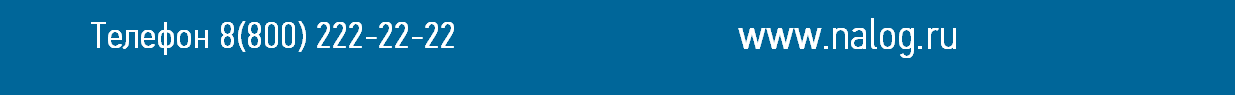 